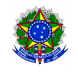 Ministério da EducaçãoUniversidade Federal da Integração Latino-AmericanaPró-Reitoria de ExtensãoANEXO III  PLANO DE TRABALHO (PROFISSIONAIS RECÉM FORMADO)IDENTIFICAÇÃOSÍNTESE DAS ATIVIDADES A SEREM DESENVOLVIDAS PELO BOLSISTAASSINATURASBolsistaE-mailTelefoneTítulo da ação12345(adicionar mais linhas se necessário)Assinatura do BolsistaAssinatura do Coordenador